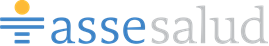                        A.S.S.E.HOSPITAL DR. “ALFREDO VIDAL Y FUENTES”AVDA. VARELA 1185 MINAS -  LAVALLEJA.TELÉFONO: 4442 0759/0760/9175  int 171/154 TELEFAX: 4442 2058CORREO ELECTRÓNICO: compras.lavalleja@asse.com.uyCompra directa Nº45/ 2020MATERIAL MÉDICO     Items:ITEM 1) 6- CINTA HILRA ROLLOITEM 2) 20KG – ALGODÓN MANTAS DE 4KGITEM 3) 1000- JERINGA DESCARTABLE C/AGUJA 20CCITEM 4) 2000- MACROGOTEROITEM 5) 200- PLACA DIGITAL 20 X 25 ITEM 6) 100- PLACA DIGITAL 25 X 30ITEM 7) 200- PLACA DIGITAL 35 X 43ITEM 8) 100- GASA IODOFORMADA APÓSITO % 10 ESTÉRILITEM 9) 200- TAPABOCA ALTA EFICIENCIA N95 CON CERTIFICACIÓN M.S.P.ITEM 10) 30- CLORHEXIDINA ALCOHOLICA 500ML SIN COLOR AL 0.2%ITEM 11) 5- SOPORTE PARA SUERO 4 PATAS C/ RUEDASCondiciones:Forma de pago: SIIF 90 días. Cotizar en moneda nacional.Envío a la institución incluido, institución no paga flete.Plazo de entrega inmediata.Adjuntar imágenes sobre el producto.Especificación de garantía.Certificación del M.S.P.APERTURA ELECTRÓNICADÍA:  07/07/2020                 HORA:  10:00